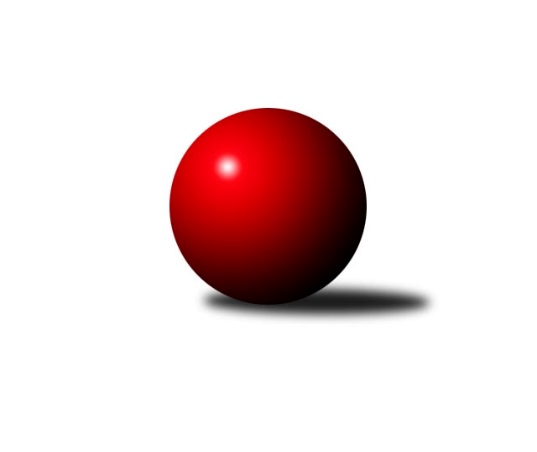 Č.17Ročník 2010/2011	29.4.2024 Okresní přebor Ostrava 2010/2011Statistika 17. kolaTabulka družstev:		družstvo	záp	výh	rem	proh	skore	sety	průměr	body	plné	dorážka	chyby	1.	TJ Unie Hlubina C	17	14	1	2	192 : 80 	(128.5 : 75.5)	2392	29	1655	738	34.1	2.	TJ Sokol Dobroslavice ˝A˝	17	12	1	4	180 : 92 	(127.5 : 76.5)	2391	25	1679	712	43.9	3.	TJ VOKD Poruba C	17	12	0	5	176 : 96 	(116.0 : 88.0)	2351	24	1675	677	49.4	4.	TJ VOKD Poruba˝E˝	17	11	0	6	169 : 103 	(114.5 : 89.5)	2365	22	1667	698	48	5.	TJ Sokol Bohumín˝C˝	17	10	2	5	161 : 111 	(118.5 : 85.5)	2364	22	1652	713	43.3	6.	TJ Unie Hlubina˝B˝	17	10	0	7	152 : 120 	(111.5 : 92.5)	2312	20	1636	676	47.8	7.	TJ Unie Hlubina˝D˝	17	7	0	10	110 : 162 	(81.0 : 123.0)	2191	14	1593	597	60.9	8.	TJ Sokol Bohumín D	17	6	1	10	113 : 159 	(89.0 : 115.0)	2225	13	1599	626	63.1	9.	TJ Unie Hlubina E	17	6	0	11	110 : 162 	(92.0 : 112.0)	2277	12	1618	659	50.4	10.	SKK Ostrava˝D˝	17	6	0	11	105 : 167 	(82.0 : 122.0)	2231	12	1590	641	61.8	11.	SKK Ostrava C	17	5	0	12	101 : 171 	(94.0 : 110.0)	2324	10	1652	673	49.6	12.	TJ Sokol Michálkovice˝C˝	17	0	1	16	63 : 209 	(69.5 : 134.5)	2113	1	1532	582	71.1Tabulka doma:		družstvo	záp	výh	rem	proh	skore	sety	průměr	body	maximum	minimum	1.	TJ Unie Hlubina C	9	8	1	0	114 : 30 	(73.5 : 34.5)	2571	17	2628	2499	2.	TJ VOKD Poruba˝E˝	8	6	0	2	92 : 36 	(62.0 : 34.0)	2353	12	2436	2311	3.	TJ VOKD Poruba C	9	6	0	3	99 : 45 	(67.5 : 40.5)	2344	12	2487	2263	4.	TJ Sokol Dobroslavice ˝A˝	8	6	0	2	90 : 38 	(62.0 : 34.0)	2375	12	2454	2231	5.	TJ Sokol Bohumín˝C˝	8	5	1	2	81 : 47 	(55.0 : 41.0)	2404	11	2495	2326	6.	TJ Unie Hlubina˝B˝	8	5	0	3	75 : 53 	(56.0 : 40.0)	2456	10	2536	2371	7.	TJ Unie Hlubina˝D˝	8	5	0	3	66 : 62 	(44.5 : 51.5)	2420	10	2474	2354	8.	SKK Ostrava˝D˝	8	5	0	3	66 : 62 	(47.5 : 48.5)	2246	10	2298	2196	9.	TJ Unie Hlubina E	9	5	0	4	72 : 72 	(51.0 : 57.0)	2447	10	2528	2301	10.	TJ Sokol Bohumín D	9	5	0	4	71 : 73 	(55.0 : 53.0)	2317	10	2368	2234	11.	SKK Ostrava C	9	4	0	5	63 : 81 	(53.5 : 54.5)	2312	8	2368	2247	12.	TJ Sokol Michálkovice˝C˝	9	0	1	8	37 : 107 	(40.5 : 67.5)	2091	1	2180	1969Tabulka venku:		družstvo	záp	výh	rem	proh	skore	sety	průměr	body	maximum	minimum	1.	TJ Sokol Dobroslavice ˝A˝	9	6	1	2	90 : 54 	(65.5 : 42.5)	2394	13	2503	2309	2.	TJ Unie Hlubina C	8	6	0	2	78 : 50 	(55.0 : 41.0)	2389	12	2593	2297	3.	TJ VOKD Poruba C	8	6	0	2	77 : 51 	(48.5 : 47.5)	2363	12	2525	2226	4.	TJ Sokol Bohumín˝C˝	9	5	1	3	80 : 64 	(63.5 : 44.5)	2370	11	2589	2251	5.	TJ VOKD Poruba˝E˝	9	5	0	4	77 : 67 	(52.5 : 55.5)	2372	10	2457	2313	6.	TJ Unie Hlubina˝B˝	9	5	0	4	77 : 67 	(55.5 : 52.5)	2316	10	2516	2186	7.	TJ Unie Hlubina˝D˝	9	2	0	7	44 : 100 	(36.5 : 71.5)	2190	4	2467	2049	8.	TJ Sokol Bohumín D	8	1	1	6	42 : 86 	(34.0 : 62.0)	2237	3	2430	2054	9.	SKK Ostrava C	8	1	0	7	38 : 90 	(40.5 : 55.5)	2316	2	2462	2268	10.	TJ Unie Hlubina E	8	1	0	7	38 : 90 	(41.0 : 55.0)	2271	2	2435	2149	11.	SKK Ostrava˝D˝	9	1	0	8	39 : 105 	(34.5 : 73.5)	2228	2	2484	1979	12.	TJ Sokol Michálkovice˝C˝	8	0	0	8	26 : 102 	(29.0 : 67.0)	2119	0	2437	1923Tabulka podzimní části:		družstvo	záp	výh	rem	proh	skore	sety	průměr	body	doma	venku	1.	TJ Sokol Dobroslavice ˝A˝	11	10	0	1	130 : 46 	(84.0 : 48.0)	2366	20 	5 	0 	1 	5 	0 	0	2.	TJ VOKD Poruba C	11	9	0	2	131 : 45 	(82.0 : 50.0)	2321	18 	4 	0 	2 	5 	0 	0	3.	TJ Unie Hlubina C	11	9	0	2	120 : 56 	(80.5 : 51.5)	2414	18 	6 	0 	0 	3 	0 	2	4.	TJ Sokol Bohumín˝C˝	11	7	0	4	103 : 73 	(79.0 : 53.0)	2368	14 	4 	0 	1 	3 	0 	3	5.	TJ Unie Hlubina˝B˝	11	6	0	5	92 : 84 	(69.5 : 62.5)	2330	12 	3 	0 	2 	3 	0 	3	6.	TJ VOKD Poruba˝E˝	11	5	0	6	92 : 84 	(70.5 : 61.5)	2368	10 	3 	0 	2 	2 	0 	4	7.	TJ Unie Hlubina E	11	5	0	6	79 : 97 	(62.0 : 70.0)	2321	10 	5 	0 	1 	0 	0 	5	8.	TJ Sokol Bohumín D	11	5	0	6	77 : 99 	(60.0 : 72.0)	2329	10 	4 	0 	2 	1 	0 	4	9.	TJ Unie Hlubina˝D˝	11	4	0	7	62 : 114 	(48.0 : 84.0)	2186	8 	3 	0 	2 	1 	0 	5	10.	SKK Ostrava C	11	3	0	8	67 : 109 	(58.5 : 73.5)	2321	6 	2 	0 	4 	1 	0 	4	11.	SKK Ostrava˝D˝	11	3	0	8	65 : 111 	(53.0 : 79.0)	2302	6 	2 	0 	3 	1 	0 	5	12.	TJ Sokol Michálkovice˝C˝	11	0	0	11	38 : 138 	(45.0 : 87.0)	2116	0 	0 	0 	5 	0 	0 	6Tabulka jarní části:		družstvo	záp	výh	rem	proh	skore	sety	průměr	body	doma	venku	1.	TJ VOKD Poruba˝E˝	6	6	0	0	77 : 19 	(44.0 : 28.0)	2357	12 	3 	0 	0 	3 	0 	0 	2.	TJ Unie Hlubina C	6	5	1	0	72 : 24 	(48.0 : 24.0)	2422	11 	2 	1 	0 	3 	0 	0 	3.	TJ Unie Hlubina˝B˝	6	4	0	2	60 : 36 	(42.0 : 30.0)	2317	8 	2 	0 	1 	2 	0 	1 	4.	TJ Sokol Bohumín˝C˝	6	3	2	1	58 : 38 	(39.5 : 32.5)	2433	8 	1 	1 	1 	2 	1 	0 	5.	TJ Unie Hlubina˝D˝	6	3	0	3	48 : 48 	(33.0 : 39.0)	2287	6 	2 	0 	1 	1 	0 	2 	6.	TJ VOKD Poruba C	6	3	0	3	45 : 51 	(34.0 : 38.0)	2407	6 	2 	0 	1 	1 	0 	2 	7.	SKK Ostrava˝D˝	6	3	0	3	40 : 56 	(29.0 : 43.0)	2162	6 	3 	0 	0 	0 	0 	3 	8.	TJ Sokol Dobroslavice ˝A˝	6	2	1	3	50 : 46 	(43.5 : 28.5)	2417	5 	1 	0 	1 	1 	1 	2 	9.	SKK Ostrava C	6	2	0	4	34 : 62 	(35.5 : 36.5)	2337	4 	2 	0 	1 	0 	0 	3 	10.	TJ Sokol Bohumín D	6	1	1	4	36 : 60 	(29.0 : 43.0)	2170	3 	1 	0 	2 	0 	1 	2 	11.	TJ Unie Hlubina E	6	1	0	5	31 : 65 	(30.0 : 42.0)	2260	2 	0 	0 	3 	1 	0 	2 	12.	TJ Sokol Michálkovice˝C˝	6	0	1	5	25 : 71 	(24.5 : 47.5)	2081	1 	0 	1 	3 	0 	0 	2 Zisk bodů pro družstvo:		jméno hráče	družstvo	body	zápasy	v %	dílčí body	sety	v %	1.	Karel Ridl 	TJ Sokol Dobroslavice ˝A˝ 	32	/	17	(94%)		/		(%)	2.	Roman Honl 	TJ Sokol Bohumín˝C˝ 	26	/	15	(87%)		/		(%)	3.	Rudolf Riezner 	TJ Unie Hlubina˝B˝ 	24	/	16	(75%)		/		(%)	4.	Karel Kudela 	TJ Unie Hlubina C 	22	/	16	(69%)		/		(%)	5.	Pavel Marek 	TJ Unie Hlubina C 	20	/	12	(83%)		/		(%)	6.	Zdeněk Hebda 	TJ VOKD Poruba˝E˝ 	20	/	13	(77%)		/		(%)	7.	Helena Hýžová 	TJ VOKD Poruba C 	20	/	14	(71%)		/		(%)	8.	Roman Klímek 	TJ VOKD Poruba C 	20	/	16	(63%)		/		(%)	9.	Alena Koběrová 	TJ Unie Hlubina˝D˝ 	20	/	16	(63%)		/		(%)	10.	Antonín Chalcář 	TJ VOKD Poruba C 	19	/	14	(68%)		/		(%)	11.	Martin Ferenčík 	TJ Unie Hlubina˝B˝ 	19	/	15	(63%)		/		(%)	12.	Richard Šimek 	TJ VOKD Poruba C 	19	/	16	(59%)		/		(%)	13.	Milan Pčola 	TJ VOKD Poruba˝E˝ 	18	/	11	(82%)		/		(%)	14.	Martin Třečák 	TJ Sokol Dobroslavice ˝A˝ 	18	/	11	(82%)		/		(%)	15.	Lumír Kocián 	TJ Sokol Dobroslavice ˝A˝ 	18	/	12	(75%)		/		(%)	16.	Petr Číž 	TJ VOKD Poruba˝E˝ 	18	/	12	(75%)		/		(%)	17.	Josef Navalaný 	TJ Unie Hlubina C 	18	/	12	(75%)		/		(%)	18.	Miroslav Böhm 	SKK Ostrava˝D˝ 	18	/	14	(64%)		/		(%)	19.	Petr Foniok 	TJ Unie Hlubina˝B˝ 	18	/	15	(60%)		/		(%)	20.	Libor Krajčí 	TJ Sokol Bohumín˝C˝ 	18	/	15	(60%)		/		(%)	21.	Václav Rábl 	TJ Unie Hlubina C 	18	/	16	(56%)		/		(%)	22.	Tomáš Kubát 	SKK Ostrava C 	18	/	17	(53%)		/		(%)	23.	Zdeněk Mžik 	TJ VOKD Poruba˝E˝ 	17	/	12	(71%)		/		(%)	24.	Alfréd  Herman 	TJ Sokol Bohumín˝C˝ 	17	/	16	(53%)		/		(%)	25.	Lenka Raabová 	TJ Unie Hlubina C 	16	/	10	(80%)		/		(%)	26.	Václav Boháčik 	TJ VOKD Poruba˝E˝ 	16	/	10	(80%)		/		(%)	27.	Pavel Hrabec 	TJ VOKD Poruba C 	16	/	12	(67%)		/		(%)	28.	Hana Záškolná 	TJ Sokol Bohumín D 	16	/	12	(67%)		/		(%)	29.	Ivo Kovářík 	TJ Sokol Dobroslavice ˝A˝ 	16	/	13	(62%)		/		(%)	30.	Jan Petrovič 	TJ Unie Hlubina E 	16	/	14	(57%)		/		(%)	31.	Eva Marková 	TJ Unie Hlubina C 	16	/	14	(57%)		/		(%)	32.	Pavel Plaček 	TJ Sokol Bohumín˝C˝ 	16	/	14	(57%)		/		(%)	33.	Karel Kuchař 	TJ Sokol Dobroslavice ˝A˝ 	16	/	14	(57%)		/		(%)	34.	René Světlík 	TJ Sokol Bohumín˝C˝ 	16	/	15	(53%)		/		(%)	35.	Lubomír Richter 	TJ Sokol Bohumín˝C˝ 	16	/	15	(53%)		/		(%)	36.	Josef Hájek 	TJ Unie Hlubina E 	16	/	15	(53%)		/		(%)	37.	Miroslav Futerko 	SKK Ostrava C 	16	/	16	(50%)		/		(%)	38.	Lukáš Modlitba 	TJ Sokol Bohumín D 	15	/	14	(54%)		/		(%)	39.	Miloslav Palička 	TJ Unie Hlubina˝B˝ 	15	/	15	(50%)		/		(%)	40.	Miroslav Koloděj 	SKK Ostrava˝D˝ 	15	/	17	(44%)		/		(%)	41.	Jiří Prokop 	TJ Unie Hlubina C 	14	/	10	(70%)		/		(%)	42.	Helena Martinčáková 	TJ VOKD Poruba C 	14	/	11	(64%)		/		(%)	43.	Hana Vlčková 	TJ Unie Hlubina˝D˝ 	14	/	11	(64%)		/		(%)	44.	Jakub Hájek 	TJ VOKD Poruba˝E˝ 	14	/	12	(58%)		/		(%)	45.	Jan Pavlosek 	SKK Ostrava C 	14	/	14	(50%)		/		(%)	46.	Václav Kladiva 	TJ Sokol Bohumín D 	14	/	15	(47%)		/		(%)	47.	Miroslav Heczko 	SKK Ostrava C 	14	/	16	(44%)		/		(%)	48.	Josef Kyjovský 	TJ Unie Hlubina E 	14	/	17	(41%)		/		(%)	49.	Karel Svoboda 	TJ Unie Hlubina E 	14	/	17	(41%)		/		(%)	50.	Radek Říman 	TJ Sokol Michálkovice˝C˝ 	12	/	9	(67%)		/		(%)	51.	Jaroslav Hrabuška 	TJ VOKD Poruba C 	12	/	10	(60%)		/		(%)	52.	Michaela Černá 	TJ Unie Hlubina E 	12	/	10	(60%)		/		(%)	53.	Andrea Rojová 	TJ Sokol Bohumín D 	12	/	10	(60%)		/		(%)	54.	Josef Paulus 	TJ Sokol Michálkovice˝C˝ 	12	/	11	(55%)		/		(%)	55.	Oldřich Neuverth 	TJ Unie Hlubina˝D˝ 	12	/	13	(46%)		/		(%)	56.	Bohumil Klimša 	SKK Ostrava˝D˝ 	12	/	13	(46%)		/		(%)	57.	Jiří Koloděj 	SKK Ostrava˝D˝ 	12	/	14	(43%)		/		(%)	58.	Jaroslav Karas 	TJ Sokol Michálkovice˝C˝ 	12	/	14	(43%)		/		(%)	59.	Roman Grüner 	TJ Unie Hlubina˝B˝ 	12	/	15	(40%)		/		(%)	60.	Markéta Kohutková 	TJ Sokol Bohumín D 	12	/	15	(40%)		/		(%)	61.	Lubomír Jančar 	TJ Unie Hlubina˝B˝ 	10	/	8	(63%)		/		(%)	62.	Ladislav Mrakvia 	TJ VOKD Poruba˝E˝ 	10	/	11	(45%)		/		(%)	63.	Josef Schwarz 	TJ Sokol Dobroslavice ˝A˝ 	10	/	16	(31%)		/		(%)	64.	Koloman Bagi 	TJ Unie Hlubina˝D˝ 	10	/	16	(31%)		/		(%)	65.	Jan Stuš 	TJ Sokol Bohumín D 	10	/	16	(31%)		/		(%)	66.	Antonín Pálka 	SKK Ostrava˝D˝ 	10	/	16	(31%)		/		(%)	67.	Jiří Řepecky 	TJ Sokol Michálkovice˝C˝ 	9	/	14	(32%)		/		(%)	68.	Oldřich Vítek 	TJ VOKD Poruba C 	8	/	5	(80%)		/		(%)	69.	Josef Vávra 	TJ Sokol Dobroslavice ˝A˝ 	8	/	7	(57%)		/		(%)	70.	Martina Kalischová 	TJ Sokol Bohumín˝C˝ 	8	/	8	(50%)		/		(%)	71.	Lukáš Korta 	SKK Ostrava C 	8	/	9	(44%)		/		(%)	72.	Vojtěch Turlej 	TJ VOKD Poruba˝E˝ 	8	/	9	(44%)		/		(%)	73.	Pavel Babiš 	TJ Sokol Dobroslavice ˝A˝ 	8	/	10	(40%)		/		(%)	74.	Jiří Břeska 	TJ Unie Hlubina˝D˝ 	8	/	10	(40%)		/		(%)	75.	Jiří Štroch 	TJ Unie Hlubina˝B˝ 	8	/	10	(40%)		/		(%)	76.	Pavel Kubina 	SKK Ostrava˝D˝ 	8	/	11	(36%)		/		(%)	77.	Petr Tomaňa 	TJ Unie Hlubina C 	8	/	12	(33%)		/		(%)	78.	Libor Mendlík 	TJ Unie Hlubina E 	8	/	14	(29%)		/		(%)	79.	František Sedláček 	TJ Unie Hlubina˝D˝ 	8	/	14	(29%)		/		(%)	80.	Stanislav Navalaný 	TJ Unie Hlubina˝B˝ 	6	/	8	(38%)		/		(%)	81.	Pavel Rozkoš 	TJ Sokol Bohumín D 	6	/	9	(33%)		/		(%)	82.	Jan Švihálek 	TJ Sokol Michálkovice˝C˝ 	6	/	9	(33%)		/		(%)	83.	Karel Procházka 	TJ Sokol Michálkovice˝C˝ 	6	/	12	(25%)		/		(%)	84.	Jaroslav Šproch 	SKK Ostrava˝D˝ 	6	/	16	(19%)		/		(%)	85.	Michal Blinka 	SKK Ostrava C 	5	/	15	(17%)		/		(%)	86.	Lucie Bogdanowiczová 	TJ Sokol Bohumín D 	4	/	4	(50%)		/		(%)	87.	František Hájek 	TJ VOKD Poruba˝E˝ 	4	/	5	(40%)		/		(%)	88.	Josef Lariš 	TJ Unie Hlubina E 	4	/	10	(20%)		/		(%)	89.	Jiří Preksta 	TJ Unie Hlubina˝D˝ 	4	/	10	(20%)		/		(%)	90.	Petr Řepecký 	TJ Sokol Michálkovice˝C˝ 	4	/	11	(18%)		/		(%)	91.	Božena Olšovská 	TJ Unie Hlubina˝D˝ 	4	/	11	(18%)		/		(%)	92.	Antonín Struppel 	TJ Sokol Dobroslavice ˝A˝ 	2	/	1	(100%)		/		(%)	93.	Zdeňka Lacinová 	TJ Unie Hlubina˝D˝ 	2	/	1	(100%)		/		(%)	94.	Miroslav Složil 	SKK Ostrava C 	2	/	2	(50%)		/		(%)	95.	Dominik Bohm 	SKK Ostrava C 	2	/	2	(50%)		/		(%)	96.	Oldřich Stolařík 	SKK Ostrava C 	2	/	4	(25%)		/		(%)	97.	Veronika Štěrbová 	TJ Unie Hlubina E 	2	/	5	(20%)		/		(%)	98.	David Koprovský 	TJ Sokol Michálkovice˝C˝ 	2	/	6	(17%)		/		(%)	99.	Tomáš Věrovský 	SKK Ostrava C 	0	/	1	(0%)		/		(%)	100.	Tomáš Polášek 	SKK Ostrava˝D˝ 	0	/	1	(0%)		/		(%)	101.	David Smahel 	TJ Sokol Dobroslavice ˝A˝ 	0	/	1	(0%)		/		(%)	102.	Michal Bezruč 	TJ VOKD Poruba C 	0	/	1	(0%)		/		(%)	103.	Lukáš Jurášek 	TJ Sokol Michálkovice˝C˝ 	0	/	1	(0%)		/		(%)	104.	Michal Borák 	TJ Sokol Michálkovice˝C˝ 	0	/	1	(0%)		/		(%)	105.	Tamara Nguenová 	TJ Sokol Bohumín D 	0	/	1	(0%)		/		(%)	106.	Jaroslav Jurášek 	TJ Sokol Michálkovice˝C˝ 	0	/	2	(0%)		/		(%)	107.	Marian Juřena 	TJ VOKD Poruba C 	0	/	2	(0%)		/		(%)	108.	Jiří Vlček 	TJ Sokol Bohumín D 	0	/	4	(0%)		/		(%)	109.	Štefan Punčev 	TJ Sokol Bohumín D 	0	/	5	(0%)		/		(%)	110.	Petra Jurášková 	TJ Sokol Michálkovice˝C˝ 	0	/	5	(0%)		/		(%)	111.	Anna Mistriková 	TJ VOKD Poruba˝E˝ 	0	/	5	(0%)		/		(%)	112.	Antonín Okapa 	TJ Sokol Michálkovice˝C˝ 	0	/	6	(0%)		/		(%)	113.	Vladimír Malovaný 	SKK Ostrava C 	0	/	6	(0%)		/		(%)Průměry na kuželnách:		kuželna	průměr	plné	dorážka	chyby	výkon na hráče	1.	TJ Unie Hlubina, 1-2	2456	1720	735	43.0	(409.4)	2.	TJ Sokol Bohumín, 1-4	2340	1669	670	57.6	(390.1)	3.	TJ Sokol Dobroslavice, 1-2	2328	1642	686	48.5	(388.2)	4.	TJ VOKD Poruba, 1-4	2289	1619	669	59.4	(381.6)	5.	SKK Ostrava, 1-2	2280	1609	670	51.8	(380.1)	6.	TJ Michalkovice, 1-2	2150	1546	603	64.6	(358.4)Nejlepší výkony na kuželnách:TJ Unie Hlubina, 1-2TJ Unie Hlubina C	2628	2. kolo	Jiří Prokop 	TJ Unie Hlubina C	496	11. koloTJ Unie Hlubina C	2613	11. kolo	Pavel Marek 	TJ Unie Hlubina C	477	5. koloTJ Unie Hlubina C	2595	5. kolo	Rudolf Riezner 	TJ Unie Hlubina˝B˝	475	6. koloTJ Unie Hlubina C	2594	12. kolo	Lenka Raabová 	TJ Unie Hlubina C	473	9. koloTJ Unie Hlubina C	2593	13. kolo	René Světlík 	TJ Sokol Bohumín˝C˝	472	10. koloTJ Sokol Bohumín˝C˝	2589	10. kolo	Karel Kudela 	TJ Unie Hlubina C	470	12. koloTJ Unie Hlubina C	2584	7. kolo	Jiří Prokop 	TJ Unie Hlubina C	470	2. koloTJ Unie Hlubina C	2559	4. kolo	Karel Kudela 	TJ Unie Hlubina C	466	15. koloTJ Unie Hlubina C	2549	14. kolo	Lenka Raabová 	TJ Unie Hlubina C	465	2. koloTJ Unie Hlubina C	2542	8. kolo	Eva Marková 	TJ Unie Hlubina C	465	14. koloTJ Sokol Bohumín, 1-4TJ VOKD Poruba C	2525	14. kolo	Roman Honl 	TJ Sokol Bohumín˝C˝	460	9. koloTJ Sokol Dobroslavice ˝A˝	2503	17. kolo	Antonín Chalcář 	TJ VOKD Poruba C	454	14. koloTJ Sokol Bohumín˝C˝	2495	9. kolo	Karel Ridl 	TJ Sokol Dobroslavice ˝A˝	453	17. koloTJ Sokol Bohumín˝C˝	2450	6. kolo	Andrea Rojová 	TJ Sokol Bohumín D	440	17. koloTJ Sokol Bohumín˝C˝	2441	13. kolo	Pavel Marek 	TJ Unie Hlubina C	440	6. koloTJ Unie Hlubina˝B˝	2426	7. kolo	Alfréd  Herman 	TJ Sokol Bohumín˝C˝	436	9. koloTJ Sokol Bohumín˝C˝	2417	14. kolo	Martin Třečák 	TJ Sokol Dobroslavice ˝A˝	436	12. koloTJ Sokol Bohumín˝C˝	2417	11. kolo	Roman Honl 	TJ Sokol Bohumín˝C˝	435	16. koloTJ Sokol Bohumín˝C˝	2416	4. kolo	Rudolf Riezner 	TJ Unie Hlubina˝B˝	434	7. koloTJ Sokol Bohumín D	2396	2. kolo	Jaroslav Hrabuška 	TJ VOKD Poruba C	434	14. koloTJ Sokol Dobroslavice, 1-2TJ Sokol Dobroslavice ˝A˝	2454	10. kolo	Václav Rábl 	TJ Unie Hlubina C	448	10. koloTJ Sokol Dobroslavice ˝A˝	2447	6. kolo	Karel Ridl 	TJ Sokol Dobroslavice ˝A˝	436	6. koloTJ Sokol Dobroslavice ˝A˝	2442	3. kolo	Ivo Kovářík 	TJ Sokol Dobroslavice ˝A˝	431	3. koloTJ Sokol Dobroslavice ˝A˝	2418	1. kolo	Ivo Kovářík 	TJ Sokol Dobroslavice ˝A˝	430	6. koloTJ Unie Hlubina C	2393	10. kolo	Martin Třečák 	TJ Sokol Dobroslavice ˝A˝	424	1. koloTJ Sokol Dobroslavice ˝A˝	2387	15. kolo	Martin Třečák 	TJ Sokol Dobroslavice ˝A˝	423	10. koloTJ Sokol Bohumín˝C˝	2362	1. kolo	Josef Vávra 	TJ Sokol Dobroslavice ˝A˝	422	10. koloTJ VOKD Poruba˝E˝	2347	13. kolo	Roman Honl 	TJ Sokol Bohumín˝C˝	421	1. koloTJ Sokol Dobroslavice ˝A˝	2343	13. kolo	Ivo Kovářík 	TJ Sokol Dobroslavice ˝A˝	420	10. koloTJ Sokol Dobroslavice ˝A˝	2280	8. kolo	Lumír Kocián 	TJ Sokol Dobroslavice ˝A˝	419	13. koloTJ VOKD Poruba, 1-4TJ VOKD Poruba C	2487	10. kolo	Ivo Kovářík 	TJ Sokol Dobroslavice ˝A˝	462	7. koloTJ VOKD Poruba˝E˝	2436	6. kolo	Jaroslav Hrabuška 	TJ VOKD Poruba C	461	4. koloTJ Sokol Dobroslavice ˝A˝	2433	7. kolo	Petr Číž 	TJ VOKD Poruba˝E˝	453	2. koloTJ VOKD Poruba C	2418	7. kolo	Karel Ridl 	TJ Sokol Dobroslavice ˝A˝	453	7. koloTJ VOKD Poruba C	2410	4. kolo	Pavel Marek 	TJ Unie Hlubina C	451	1. koloTJ VOKD Poruba˝E˝	2399	14. kolo	Josef Kyjovský 	TJ Unie Hlubina E	449	16. koloTJ VOKD Poruba˝E˝	2393	15. kolo	René Světlík 	TJ Sokol Bohumín˝C˝	445	3. koloTJ VOKD Poruba C	2363	9. kolo	Richard Šimek 	TJ VOKD Poruba C	441	10. koloTJ VOKD Poruba C	2361	15. kolo	Lubomír Richter 	TJ Sokol Bohumín˝C˝	433	3. koloTJ VOKD Poruba C	2358	3. kolo	Zdeněk Hebda 	TJ VOKD Poruba˝E˝	429	6. koloSKK Ostrava, 1-2TJ Sokol Dobroslavice ˝A˝	2433	9. kolo	Jiří Koloděj 	SKK Ostrava˝D˝	433	1. koloTJ VOKD Poruba C	2382	6. kolo	Karel Kuchař 	TJ Sokol Dobroslavice ˝A˝	431	9. koloTJ Unie Hlubina C	2381	3. kolo	Václav Rábl 	TJ Unie Hlubina C	430	3. koloSKK Ostrava C	2368	3. kolo	Miroslav Böhm 	SKK Ostrava˝D˝	429	8. koloTJ VOKD Poruba C	2367	11. kolo	Miroslav Futerko 	SKK Ostrava C	425	8. koloTJ VOKD Poruba˝E˝	2367	1. kolo	Pavel Marek 	TJ Unie Hlubina C	424	3. koloTJ VOKD Poruba˝E˝	2354	17. kolo	Roman Klímek 	TJ VOKD Poruba C	424	11. koloSKK Ostrava C	2347	17. kolo	Roman Klímek 	TJ VOKD Poruba C	422	6. koloTJ Sokol Dobroslavice ˝A˝	2342	4. kolo	Jiří Břeska 	TJ Unie Hlubina˝D˝	420	13. koloTJ Sokol Bohumín˝C˝	2334	5. kolo	Zdeněk Hebda 	TJ VOKD Poruba˝E˝	420	17. koloTJ Michalkovice, 1-2TJ Sokol Dobroslavice ˝A˝	2309	11. kolo	Roman Honl 	TJ Sokol Bohumín˝C˝	426	7. koloTJ Unie Hlubina C	2297	16. kolo	Václav Rábl 	TJ Unie Hlubina C	426	16. koloTJ Unie Hlubina˝B˝	2278	17. kolo	Karel Ridl 	TJ Sokol Dobroslavice ˝A˝	423	11. koloSKK Ostrava C	2274	4. kolo	Josef Paulus 	TJ Sokol Michálkovice˝C˝	410	11. koloTJ Sokol Bohumín˝C˝	2251	7. kolo	Martin Třečák 	TJ Sokol Dobroslavice ˝A˝	407	11. koloTJ VOKD Poruba C	2226	2. kolo	Petr Foniok 	TJ Unie Hlubina˝B˝	405	17. koloTJ Sokol Michálkovice˝C˝	2180	7. kolo	Miroslav Futerko 	SKK Ostrava C	402	4. koloTJ Sokol Michálkovice˝C˝	2157	11. kolo	Josef Paulus 	TJ Sokol Michálkovice˝C˝	402	2. koloTJ Sokol Michálkovice˝C˝	2153	2. kolo	Jaroslav Karas 	TJ Sokol Michálkovice˝C˝	399	12. koloTJ Unie Hlubina E	2149	14. kolo	Pavel Marek 	TJ Unie Hlubina C	397	16. koloČetnost výsledků:	9.0 : 7.0	1x	8.0 : 8.0	3x	7.0 : 9.0	1x	6.0 : 10.0	11x	5.0 : 11.0	1x	4.0 : 12.0	13x	3.0 : 13.0	2x	2.0 : 14.0	8x	16.0 : 0.0	8x	14.0 : 2.0	13x	13.0 : 3.0	1x	12.0 : 4.0	24x	10.0 : 6.0	13x	0.0 : 16.0	3x